  ҠАРАР				                                    ПОСТАНОВЛЕНИЕ18  март  2022 й.                             № 8/1                            18 марта   2022 г.О назначении и проведении публичных слушаний по проекту решения «Об исполнении бюджета сельского поселения  Юмашевский  сельсовет муниципального района  Чекмагушевский район Республики Башкортостанза 2021 год».     Руководствуясь ст.28, 35 Федерального закона «Об общих принципах организаций местного самоуправления в Российской Федерации», ст.11 Закона Республики Башкортостан «О  местном самоуправлении в Республике Башкортостан», п.2 ч.3, ст.10 Устава сельского поселения  Юмашевский сельсовет муниципального района Чекмагушевский район Республики Башкортостан и Положением о Публичных слушаниях сельского поселения  Юмашевский сельсовет, Администрация сельского поселения  Юмашевский сельсовет муниципального района Чекмагушевский район Республики Башкортостан  постановляет:Назначить и провести публичные слушания по проекту решения«Об исполнении бюджета сельского поселения  Юмашевский  сельсовет муниципального района  Чекмагушевский район Республики Башкортостанза 2021 год»  на 07 апреля  2021  года в 16.00 часов в  сельском многофункциональном клубе с. Юмашево   по адресу: с. Юмашево,                                   ул. Советская,  дом №21.Создать комиссию по подготовке и проведению публичных слушаний в составе:Председатель комиссии:	  Тимашева Гульназ Миннисламовна  –   заместитель председателя Совета сельского поселения Юмашевский сельсовет.Члены комиссии:Антонов Анатолий Васильевич –   депутат Совета сельского поселения Юмашевский сельсовет, заместитель председателя Постоянной комиссии по бюджету, налогам, вопросам муниципальной собственности; Стружкова Леле Фаниловна – депутат Совета сельского поселения Юмашевский сельсовет, секретарь Постоянной комиссии по бюджету, налогам, вопросам муниципальной собственности.3. Обнародовать проект  нормативно правового акта на информационном стенде и сайте Администрации сельского поселения  Юмашевский сельсовет.4. Установить, что письменные предложения жителей сельского поселения  Юмашевский  сельсовет муниципального района Чекмагушевский район по проекту   нормативного   правового   акта    направляются    в    Совет    по  адресу: с. Юмашево ул. Советская, 10, в период со дня обнародования настоящего  постановление до 17-00 часов 06 апреля 2022 года. Врип главы сельского поселения                                    И.Ф. Гарифуллина   БАШҠОРТОСТАН  РЕСПУБЛИКАҺЫСАҠМАҒОШ  РАЙОНЫ муниципаль районЫНЫҢ   ЙОМАШ АУЫЛ СОВЕТЫ АУЫЛ  БИЛӘмӘҺЕ  ХАКИМИӘТЕ452227,  Йомаш ауылы,  Совет урамы,10тел. (34796) 27-2-69, 27-2-24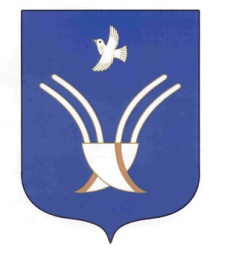 Администрация сельского поселения Юмашевский сельсоветмуниципального района Чекмагушевский район Республики Башкортостан452227, с.  Юмашево, ул.  Советская. 10 тел. (34796) 27-2-69, 27-2-24